Map of the United States/Canada LabelsInstructions: Label each of the physical and political features accurately on the map. Be sure to draw the mountain ranges and rivers! Extra credit: effective use of color.TerritoryAlaskaYukonNunavutBaffin IslandQuebecOntarioManitobaSaskatchewanUnited StatesNewfoundland and LabradorNew BrunswickPrince Edward island (PEI)Nova ScotiaH2O FeaturesArctic oceanBering StraitPacific OceanAtlantic OceanBaffin BayLake SuperiorLake MichiganLake HuronLake OntarioLake ErieBeaufort SeaBering SeaLake WinnipegGreat Slave LakeHudson BaySt. Lawrence RiverMississippi RiverColorado RiverColumbia RiverMissouri RiverOhio RiverRio Grande RiverDavis StraitLabrador SeaGulf of MexicoLandformsCoastal RangesSierra Nevada MountainsRocky mountainsAppalachian MountainsCascade RangeAlaska RangeGreat PlainsCoastal PlainsCanadian Shield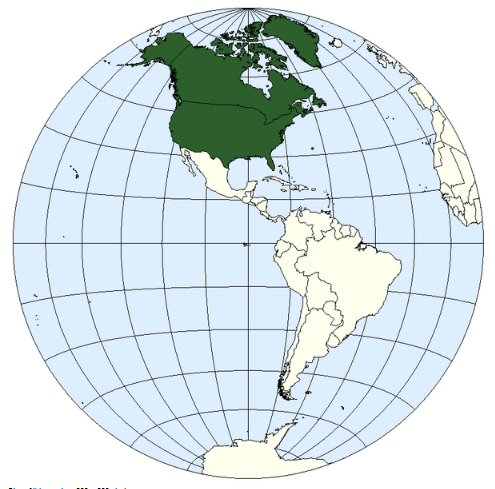 